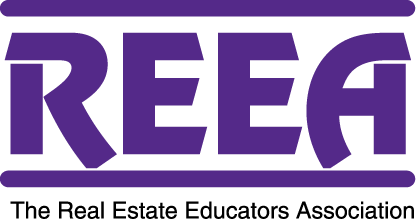 7739 E. Broadway, #337 | Tucson, AZ  85710520-609-2380 | Fax 520-296-6006www.REEA.orgAPPLICATION FOR REEA MEMBERSHIP – please print or typeName __________________________________________________________________________________              			 (First, Last)				       			(Nickname)           Email Address ____________________________________________ Cell Phone______________________Website ______________________________________ Referred by ________________________________  Organization Name _____________________________________________________________________Business Address_________________________________________ Office Phone_____________________City _________________________State ______ Zip__________ Country/Province_____________________ Home Address _________________________________________ Home Phone_____________________City _________________________State ______ Zip__________ Country/Province_____________________ Billing Address_________________________________________ Fax Number______________________City _________________________State ______ Zip__________ Country/Province_____________________Note: REEA communicates frequently by email.  Please be sure to enter the email address where you want to receive REEA email.MEMBERSHIP CATEGORIES AND DUESREEA operates on an Anniversary date membership term.  You will receive a 1 year membership terms from the date of payment.  Please indicate the type of membership you are applying for by checking the appropriate box below. Individual Membership:  $149.00 per year Membership belongs to the individual and cannot be transferred. Institutional Membership:  $349.00 per year Includes up to three (3) memberships from the same company/organization.  Please copy this form and submit one application for each person and submit all applications at the same time.Additional memberships can be added at the rate of $59.00 per year for each additional member over the three included from the same company/organization and can be added at anytime.Submit completed application to REEA HeadquartersEmail MemberCare@REEA.org |Fax 520-296-6006 | Pay Online www.REEA.org/JoinMethod of Payment:	 Check           Visa           MasterCard           Discover          Credit Card No. ______________________________________________ Expiration Date _____/_____  Security Code __________Name (as shown on Credit Card) __________________________________________________________________________________ Billing Address_______________________________________________ City __________________ State ______ Zip___________ Phone ___________- _________________________ Email Address ___________________________________________________Amount to be charged $_______________________ Authorized Signature _____________________________________________Note: If paying by check, membership will not be activated until payment in full is received.